Governing Board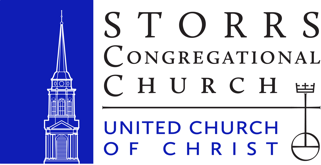 AgendaMay 9, 2017Gathering7:00	Opening PrayerMany:	Eternal God—
You who create and redeem and sustain us: 
You have called us to be spiritual leaders of your body, 
	this church.
Help us to surrender our hearts and minds to you;
	to humbly seek your voice;
	   to boldly do your will; 
		to compassionately share your love;
		   to faithfully be your servants; 
			and to reverently lead your people.
Bless all that we do, 
	so that we can do that which you bless.
In Christ’s name we pray.  Amen.  Reflection (To be provided at the meeting)Work7:15-7:20	1)	Present to Speak.7:20-7:25	2)	Adoption of Consent Agenda  See Attachment A	(Items on the consent agenda are moved as a group, without further discussion, and will be considered approved-by-consent.  A board member may request any item be removed from the consent agenda in order to be fully considered as a regular item of business.)7:25-7:50	3)	Committee Breakout.7:50-8:00	4)	Sharing Committee Work, including all-Board Financial Review.8:00-8:20	5)	Old BusinessWork Day/Retreat Sabattical PlanningConsideration of job description for Sabbatical Supply MinisterAppointment of Sabbaatical Supply Search CommitteeIn accordance with the church Bylaws, this Search Committee would consist of the Pastoral Relations Committee (Laurie Brookes, Stacy Malecki, and Mark Roy) and additional members as deemed appropriate by the Board.  The following are recommended as the additional members:  Janice Castle and Ray Joesten from the Finance-and-Administration Committee; Richard Roberts as Governing Board Chair; and Matthew Emery, Senior Minister.8:20-8:40	6)	Learning and Discernment Consideration: Purpose____________________Response________________8:40	6	The Prayers — for the church, the world, all who are in need, and ourselves		The Lord’s Prayer		Many:	Our Father, who art in heaven, hallowed be Thy name; Thy kingdom come, Thy will be done, on earth as it is in heaven; give us this day our daily bread; and forgive us our debts, as we forgive our debtors; and lead us not into temptation, but deliver us from evil; for Thine is the kingdom, and the power, and the glory forever.  Amen.		* Song of Praise: The Doxology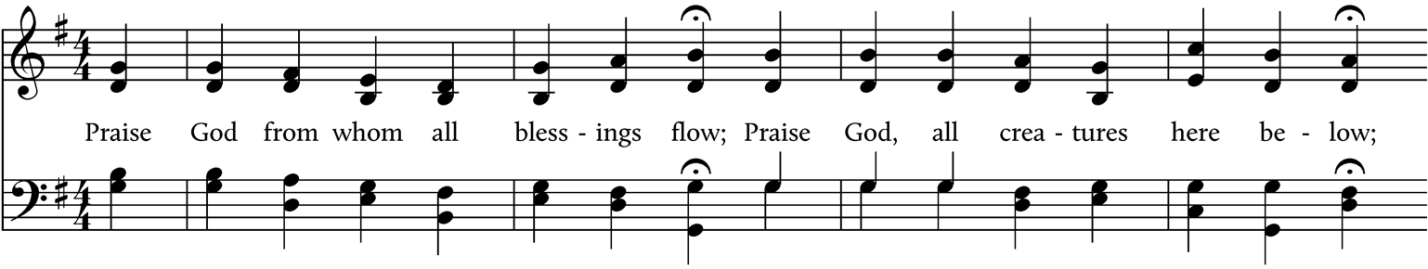 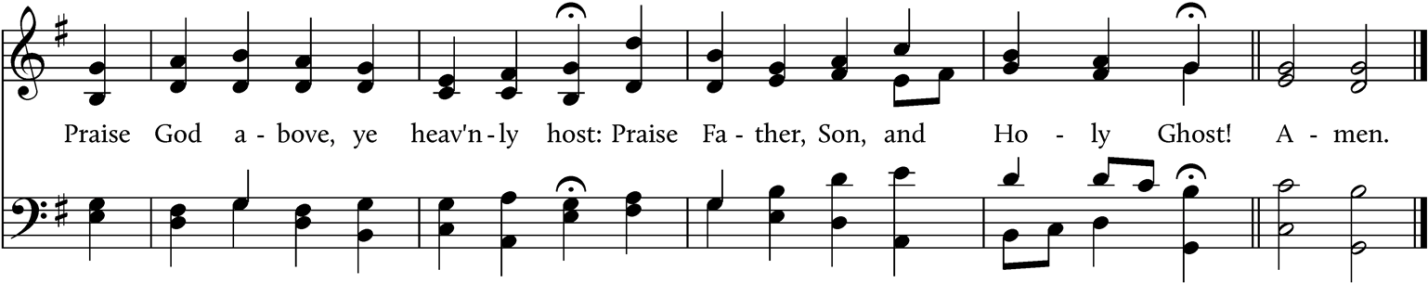 Sending9:00	Blessing and Dismissal			One:	… Go in peace to love and serve the Lord			Many:	Thanks be to God!No-staff HuddleNext Governing Board Meeting:Tuesday, June 13, 2017, 7:00 p.m.